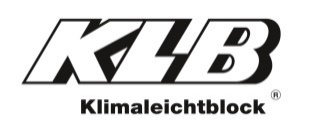 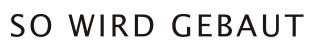 PresseinformationKLB Klimaleichtblock GmbH, Lohmannstraße 31, 56626 AndernachAbdruck honorarfrei. Belegexemplar und Rückfragen bitte an:dako pr, Manforter Straße 133, 51373 Leverkusen, Tel.: 02 14 - 20 69 1006/20-07KLB Klimaleichtblock GmbHBlick hinter die Bims-KulisseWie entstehen Mauersteine aus Bims? Dieser Frage widmet sich ein neuer Produktionsfilm des Leichtbeton-Herstellers KLB Klimaleichtblock aus Andernach (Rheinland-Pfalz). Vom Bimsabbau im nahegelegenen Neuwieder Becken bis hin zu Lagerung und Abtransport der fertigen Mauersteine bringt das Video interessierten Bauprofis alle Produktionsschritte näher. Verschiedene Nahaufnahmen halten dabei fest, wie der Rohstoff Bims zunächst seinen kurzen Weg in eines der drei KLB-Gesellschafterwerke findet. Dort wird er gewaschen, gesiebt und nach Qualität sowie Größe sortiert. Vermischt mit Wasser und Bindemitteln erfolgt anschließend die Verdichtung in großen Stahlformen. Danach härten die Steine innerhalb weniger Tage in Hochregallagern aus – ganz ohne Energiezufuhr, was entscheidend zu ihrer hervorragenden Ökobilanz beiträgt. Nach der Aushärtung werden sie geschliffen, palettiert, gestapelt und zu den Lagerplätzen gebracht. Dort warten die fertigen Leichtbetonsteine darauf, zu einer Baustelle in der Region transportiert zu werden. Mit ihnen lassen sich im Wohnungsbau auf nachhaltige und wirtschaftliche Weise verschiedene KfW-Effizienzstandards erreichen – bis hin zum Passivhausstandard. Der neue Produktionsfilm steht online unter www.klb-klimaleichtblock.de (Rubrik: Downloads/ Videos) sowie auf dem YouTube-Kanal des Herstellers zum Abruf bereit.ca. 1.300 ZeichenHinweis: Dieser Text ist auch online abrufbar unter www.klb-klimaleichtblock.de (Rubrik: News) oder unter www.dako-pr.de.Bildunterschrift[20-07 KLB Produktionsfilm]Vom Rohstoffabbau bis zum Abtransport des fertigen Baustoffes: Der neue Produktionsfilm des Leichtbeton-Herstellers KLB Klimaleichtblock (Andernach) bietet interessierten Bauprofis sowie Laien einen detaillierten Blick hinter die Kulissen.Foto: KLB KlimaleichtblockRückfragen beantwortet gern